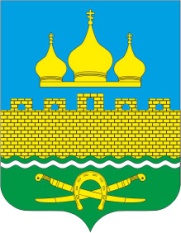 РОССИЙСКАЯ ФЕДЕРАЦИЯРОСТОВСКАЯ ОБЛАСТЬ НЕКЛИНОВСКИЙ РАЙОНМУНИЦИПАЛЬНОЕ ОБРАЗОВАНИЕ «ТРОИЦКОЕ СЕЛЬСКОЕ ПОСЕЛЕНИЕ»АДМИНИСТРАЦИЯ ТРОИЦКОГО СЕЛЬСКОГО ПОСЕЛЕНИЯПОСТАНОВЛЕНИЕот 01.12.2023 г.                                                                                   № 150с. Троицкое«О создании комиссии и проведении инвентаризации по выявлению, проведению обследований, инвентаризации бесхозяйных недвижимых вещей и выморочного имущества на территории Троицкого сельского поселения»	В соответствии с Гражданским кодексом Российской Федерации, Приказом Министерства экономического, развития РФ от 10.12.2015 № 921 «Об установлении порядка принятия на учет бесхозяйных недвижимых вещей», решением Собрания депутатов от 24.10.2023 № 111 «О принятии Положения о порядке управления и распоряжения муниципальным имуществом муниципального образования «Троицкое сельское поселение», решением Собрания депутатов Троицкого сельского поселения от 10.04.2023 № 94 «Об организации деятельности органов местного самоуправления муниципального образования «Троицкое сельское поселение» по выявлению бесхозяйных вещей, выморочного имущества и принятию их в муниципальную собственность», руководствуясь Уставом муниципального образования «Троицкое сельское поселение», в целях решения вопросов местного значения по выявлению, постановке на учет, обслуживания и приема в муниципальную собственность бесхозяйного имущества, Администрация Троицкого сельского поселения постановляет:Утвердить Положение о комиссии по выявлению, проведению обследований, инвентаризации бесхозяйных недвижимых вещей и выморочного имущества на территории Троицкого сельского поселения, и утвердить ее состав (приложение № 1).Создать комиссию по выявлению, проведению обследований, инвентаризации бесхозяйных вещей и выморочного имущества на территории Троицкого сельского поселения и утвердить ее состав (приложение № 2).Провести инвентаризацию по выявлению, проведению обследований, инвентаризации бесхозяйных недвижимых вещей и выморочного имущества на территории Троицкого сельского поселения.Постановление Администрации Троицкого сельского поселения от 19 сентября 2022 года № 65 «О создании комиссии и проведении инвентаризации по выявлению, проведению обследований, инвентаризации бесхозяйных недвижимых вещей и выморочного имущества на территории Троицкого сельского поселения» признать утратившим силу.Контроль за исполнением данного постановления оставляю за собой.Глава АдминистрацииТроицкого сельского поселения						О.Н. ГуринаПриложение № 1к постановлению Администрации Троицкого сельского поселенияот 01.12.2023 г. № 150ПОЛОЖЕНИЕО Комиссии по выявлению, проведению обследований, инвентаризации бесхозяйных недвижимых вещей и выморочного имущества на территории Троицкого сельского поселения.Общие положения.Комиссия по выявлению, проведению обследований, инвентаризации бесхозяйных недвижимых вещей и выморочного имущества на территории Троицкого сельского поселения (далее – Комиссия), является органом, созданным для выявления и признания движимого и недвижимого имущества объектом, имеющим признаки бесхозяйного имущества.В своей деятельности Комиссия руководствуется Гражданским кодексом Российской Федерации, Гражданским процессуальным кодексом Российской Федерации, Федеральными законами, постановлениями Правительства Российской Федерации, нормативными актами органов местного самоуправления Троицкого сельского поселения и иными нормативными правовыми актами, а также настоящим Положением.Деятельность Комиссии осуществляется на основе принципов равноправия членов Комиссии и гласности в работе.Основные задачи, функции и права КомиссииОсновной задачей Комиссии является признание движимого и недвижимого имущества объектом, имеющим признаки бесхозяйного имущества.Комиссия в соответствии с возложенными на нее задачами осуществляет следующие функции:- рассматривает комплект документов, представленных Администрацией Троицкого сельского поселения, подтверждающих, что объекты движимого и недвижимого имущества не имеют собственников;- при необходимости выезжает на место нахождения имущества для его осмотра;- составляет акт с указанием наименования, адресного ориентира, характеристик, описания технического состояния недвижимого имущества и сведений, на основании которых данное имущество можно считать имеющим признаки бесхозяйного;- принимает решение о признании имущества объектом, имеющим признаки бесхозяйного имущества, либо не имеющим признаков бесхозяйного имущества.2.3. Комиссия имеет право:- запрашивать необходимые для работы Комиссии документы и сведения;- при необходимости привлекать для участия в работе Комиссии экспертов, специалистов, представителей сторонних организаций.Организация работы Комиссии.Состав Комиссии утверждается постановлением Администрации Троицкого сельского поселения.В состав Комиссии должно входить не менее пяти человек.Замена члена Комиссии допускается только по решению Администрации Троицкого сельского поселения.Заседания Комиссии проводятся по мере необходимости.Заседание Комиссии правомочно, если на нем присутствуют не менее пятидесяти процентов от общего числа ее членов.Комиссией руководит председатель Комиссии, а на период его отсутствия – заместитель председателя Комиссии.Председатель Комиссии:- осуществляет общее руководство работой Комиссии;- распределяет обязанности между членами Комиссии;- председательствует и ведет заседания Комиссии;- в случае необходимости выносит на обсуждение Комиссии вопрос о привлечении к работе Комиссии экспертов, специалистов, представителей сторонних организаций.3.8. Секретарь Комиссии или другой уполномоченный Председателем член Комиссии (в случае отсутствия секретаря Комиссии):- не позднее, чем за один день до дня проведения заседания Комиссии уведомляет членов Комиссии о месте, дате и времени проведения заседания Комиссии;- осуществляет подготовку заседаний Комиссии;- по ходу заседаний Комиссии оформляет протоколы заседаний Комиссии;- по результатам работы Комиссии оформляет акт;- осуществляет иные действия организационно-технического характера, связанные с работой Комиссии.	3.9. Члены Комиссии лично участвуют в заседаниях и подписывают протоколы заседаний Комиссии и акты по результатам работы Комиссии.	3.10. По результатам работы Комиссии принимается решение о признании имущества объектом, имеющим признаки бесхозяйного имущества, либо не имеющим признаков бесхозяйного имущества.	3.11. Решение Комиссии о признании имущества объектом, имеющим признаки бесхозяйного имущества, служит основанием для издания постановления Администрации Троицкого сельского поселения о признании объекта имеющим признаки бесхозяйного имущества и включения его в реестр объектов, имеющих признаки бесхозяйного  имущества.Приложение № 2к постановлению Администрации Троицкого сельского поселенияот 01.12.2023 г. № 150Состав комиссии по выявлению, проведению обследований, инвентаризации бесхозяйных недвижимых вещей и выморочного имущества на территории Троицкого сельского поселенияПредседатель Комиссии:Гурина О.Н. – Глава Администрации Троицкого сельского поселения.Заместитель Председателя Комиссии:Чугуева С.В. – председатель комиссии по бюджету, экономической политике, налогам и муниципальной собственности Троицкого сельского поселения.Члены Комиссии:Бадаева Т.В. – главный специалист Администрации Троицкого сельского поселения.Токарева М.В. – ведущий специалист Администрации Троицкого сельского поселения.Холодняк Е.Б. – начальник сектора финансов и экономики Администрации Троицкого сельского поселения.Секретарь Комиссии:Быстрая М.П. – ведущий специалист Администрации Троицкого сельского поселения.